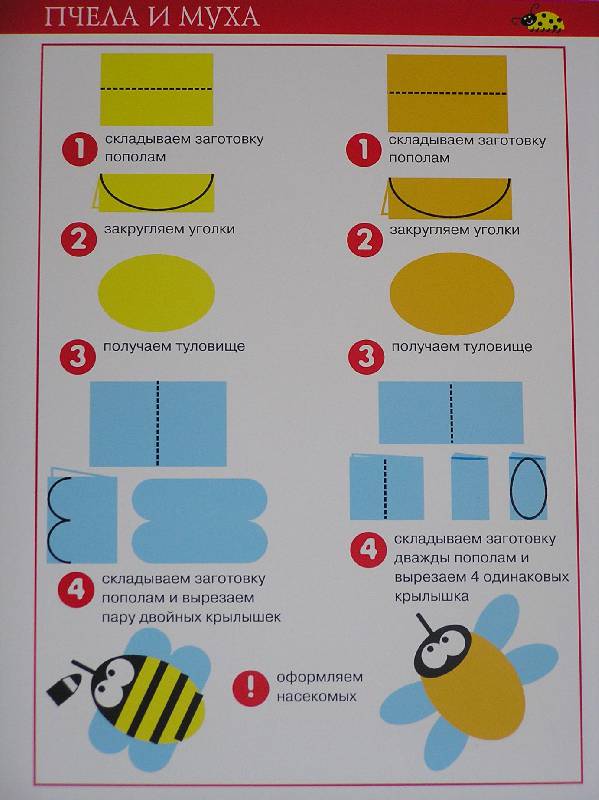      Предлагаем  вместе  с детьми выполнить аппликацию: «Пчела – муха»,  состоящую из частей: круглой и овальной формы, передавая характерные особенности  строения  тела:  голова, туловище,  крылья,  глаза. Вместе  с детьми сложить заготовку пополам, вырезать полукруг,  начиная выстригать от середины одной стороны, до середины другой, плавно закругляя углы. Формировать умение детей предварительно выкладывать готовые детали в определѐнной последовательности на листе и аккуратно наклеивать их.Воспитывать самостоятельность, аккуратность,  развивать мелкую моторику рук.